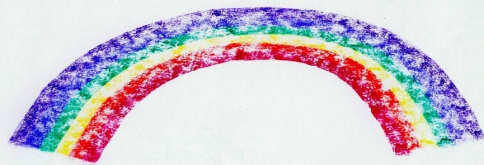 Jahresprogramm 2023/ 202431. Juli Spielen und gestalten am Dorffest14. August 2023Beginn des Spielgruppenjahres23. September bis 15. Oktober 2023 Herbstferien10. und 12. November 2023 Kerzenziehenbeim Pfarrhaus11. November 2023 Räbeliechtliumzug18. bis 26. November 2023 ZwischenferienWir gestalten ein AdventsfensterKerzenziehen am Wilderswiler Weihnachtsmarkt23. Dezember 2023 bis 7. Januar 2024Weihnachtsferien17. bis 25. Februar 2024 Sportferien6. März 2024 Hauptversammlung6. bis 21. April 2024 Frühlingsferien28. Juni 2024 Abschlussfest Ende des SpielgruppenjahresJahresprogramm 2023/ 202431. Juli Spielen und gestalten am Dorffest14. August 2023Beginn des Spielgruppenjahres23. September bis 15. Oktober 2023 Herbstferien10. und 12. November 2023 Kerzenziehenbeim Pfarrhaus11. November 2023 Räbeliechtliumzug18. bis 26. November 2023 ZwischenferienWir gestalten ein AdventsfensterKerzenziehen am Wilderswiler Weihnachtsmarkt23. Dezember 2023 bis 7. Januar 2024Weihnachtsferien17. bis 25. Februar 2024 Sportferien6. März 2024 Hauptversammlung6. bis 21. April 2024 Frühlingsferien28. Juni 2024 Abschlussfest Ende des SpielgruppenjahresJahresprogramm 2023/ 202431. Juli Spielen und gestalten am Dorffest14. August 2023Beginn des Spielgruppenjahres23. September bis 15. Oktober 2023 Herbstferien10. und 12. November 2023 Kerzenziehenbeim Pfarrhaus11. November 2023 Räbeliechtliumzug18. bis 26. November 2023 ZwischenferienWir gestalten ein AdventsfensterKerzenziehen am Wilderswiler Weihnachtsmarkt23. Dezember 2023 bis 7. Januar 2024Weihnachtsferien17. bis 25. Februar 2024 Sportferien6. März 2024 Hauptversammlung6. bis 21. April 2024 Frühlingsferien28. Juni 2024 Abschlussfest Ende des Spielgruppenjahres